Integrazione della valutazione del rischio biologico di cui al p.to 6.3.21 del DVR,Situazione di pericoloIl possibile rischio derivante dall’epidemia da Covid-19 in atto nel nostro Paese, pur non presente in forma epidemica nella Regione Lazio e quindi configurando uno scenario a bassa diffusione del contagio, impone l’adozione delle comuni misure preventive di contrasto alla diffusione delle malattie trasmesse per via respiratoria ed in particolare:Lavarsi frequentemente le mani;Porre attenzione all’igiene delle superfici con cui si viene a contatto eventualmente pulendole con disinfettanti a base di cloro o alcol;Evitare i contratti stretti e protratti con persone con sintomi simili a quelli dell’influenza;Evitare il contatto ravvicinato con persone che soffrono di infezioni respiratorie acuteEvitare di toccarsi occhi, naso e bocca con le maniCoprirsi bocca e naso se si starnutisce o si tossisceNon prendere farmaci antivirali né antibiotici, a meno che siano prescritti dal medicoUsare la mascherina solo se in presenza di sintomi di tipo influenzaleAdottare ogni ulteriore misura di prevenzione dettata dal datore di lavoro Se nel corso dell’attività lavorativa, si viene a contatto con un soggetto che risponde alla definizione di caso sospetto, è necessario contattare i servizi sanitari segnalando che si tratta di caso sospetto di COVID-19.Nell’attesa dell’arrivo dei sanitari:evitare contatti ravvicinati con la persona malata;se disponibile, fornirla di una maschera di tipo chirurgico;lavarsi accuratamente le mani;prestare particolare attenzione alle superfici corporee che sono venute eventualmente in contatto con i fluidi (secrezioni respiratorie, urine, feci) del malato;far eliminare in sacchetto impermeabile, direttamente dal paziente, i fazzoletti di carta utilizzati. Il sacchetto andrà smaltito in uno con i materiali infetti prodottisi durante le attività sanitarie del personale di soccorso.Misure di prevenzione A fini preventivi andranno comunque disposte le seguenti misure organizzative:attuare tutte le specifiche disposizioni di prevenzione emanate dalla Presidenza del Consiglio dei Ministriattivare o rafforzare il sistema per il controllo dell’accesso degli esterni nei locali scolastici;evitare, negli uffici amministrativi durante il ricevimento del pubblico, il sovraffollamento anche scaglionando gli accessi avendo cura di eseguire frequenti areazioni dei locali;accertarsi che le ditte incaricate alle pulizie ordinarie o gli stessi collaboratori scolastici eseguano scrupolosamente pulizia e disinfestazione delle superfici e degli ambienti;disporre che siano mantenute adeguate distanze con l’utenza così come indicato dall’Istituto Superiore di Sanità e dai DPCM della Presidenza del Consiglio dei Ministri;mettere a disposizione del personale dei presidi per l’igiene e la pulizia della cute, possibilmente monouso e di facile utilizzo.diffondere, a tutto il personale, delle specifiche informazioni sulla base delle indicazioni predisposte dal Ministero della Sanità e dai DPCM della Presidenza del Consiglio dei Ministri.Il presente aggiornamento è stato redatto ed approvato in data 03.03.2020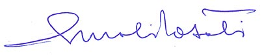 Il Datore di lavoro                       …………..……………………………………………..Il RSPP             ………………..……………………………………………..Il RLS            ………………..……………………………………………..